Digestive BasicsUse p142-144 of your Human Perspectives textbook Why do we need a digestive system?________________________________________________________________________________________________________________________________________________________________To the right is a diagram of the human digestive system.  This diagram includes structures that make up the alimentary canal as well as accessory organs/structures. Write a simple defintion for what we mean by the alimentary canal.________________________________________________________________________________________________________________________________________________________________ List the five structures/organs that make up the alimentary canal and highlight these in one colour on the diagram. ________________________________________________________________________________List the four structures/organs that are called accessory organs, and along with the alimentary canal make up the digestive system. Highlight these in another colour on the diagram. ________________________________________________________________________________Define each of the six basic activities that the digestive system performs. Label the Diagram and give a BRIEF description: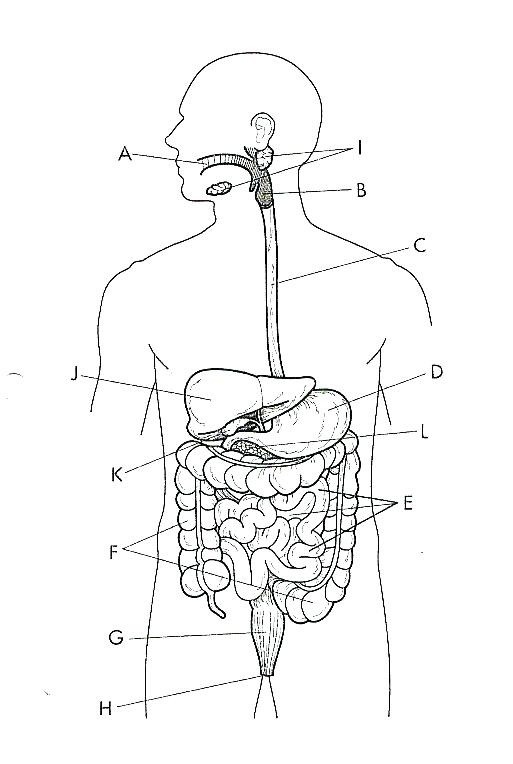 IngestionMechanical digestionChemical digestionAbsorptionMovementElimination